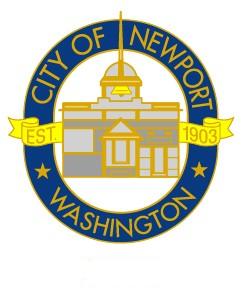 SPECIAL EVENT PERMIT APPLICATIONCITY OF NEWPORT200 S. Washington AvenueNewport, WA  99156(509) 447-5611(509) 447-2259 – Faxwww.newport-wa.org – websitecityofnewport@newport-wa.org – emailAdopted by Resolution No. 40714PROOF OF LIABILITY INSURANCE:Liability insurance coverage is required for special events occurring on City property.  A special event is defined as any organized activity involving the use of, or having impact upon, public property, facilities, public parks, sidewalks or street areas that require a permit.  Special event permits, insurance certificates and limits must be reviewed by the City; however permits will not be issued without a certificate of liability insurance.What is an Insurance Certificate?An Insurance Certificate demonstrates the existence and terms of a particular insurance policy.  It is common for insurance certificates to specifically name another involved party as insured when it relates to common business interests.  Insurance Certificates must be provided to the City preceding event approval and this should be done as early as possible, but no later than thirty (30) days prior to the event.Where can I get an Insurance Certificate?The best place to obtain an insurance certificate is through an already existing insurance policy maintained by your organization, affiliation, business or home owners insurance.  There is usually little or no cost for the issuance of an insurance certificate on an existing policy.  The request for such a certificate is usually placed through the agent, broker, or risk management department of the organization.If there is no existing insurance that will provide coverage, you will want to shop for insurance coverage and may be able to obtain an insurance policy and certificate that specifically covers the special event.  Many times a special event may be included as “rider” or “endorsement” to an existing liability insurance policy.  Your insurance agent or broker may be the best place to start asking questions.There are companies that specialize in short-term Special Event Insurance.  The web sites below are provided as a convenience and this information is not to be construed as a recommendation by the City of Newport.  We suggest that you “shop” for insurance early to obtain the best value and coverage. Diversified Risk Management		www.eventinsure.com Special Events Insurance		www.insurevents.com SM&D Production Insurance		www.productioninsurance.com What is required on the Insurance Certificate?1-Million Dollars of General Liability Insurance is the minimum accepted.  Some events may require higher limits, or specific liquor liability If alcohol is served.The event sponsor must be the “named insured”.The City of Newport must be specifically “named as the additional insured/primary non-contributing” on the Certificate of Liability Insurance.  IN ADDITION, AS REQUIRED ON THE CERTIFICATE OF LIABILITY INSURANCE, THE POLICY MUST BE ENDORSED TO SHOW THE CITY AS AN ADDITIONAL INSURED, PRIMARY AND NON-CONTRIBUTORY. THE ENDORSEMENT GENERALLY COMES DIRECTLY FROM THE INSURANCE COMPANY AND MAY TAKE ABOUT 2 WEEKS TO RECEIVE.The certificate must be written for a period not less than twenty-four (24) hours prior to the event and extending for a period not less than twenty-four (24) hours following the completion of the event.Optional InformationThese permits may be required:HEALTH DISTRICT PERMITS:It is the applicant’s responsibility to ensure that all activities associated with the preparing and/or dispensing of food and drink product meet all applicable codes and permits, including but not limited to the requirements of the Tri-County Health District which serves Pend Oreille County.  A list of food vendors is required to be submitted to the City with the application for permit approval.  Contact the Tri-County Health District at (509) 447-3131 for details.  Failure to obtain the proper permits from the Health District is grounds for revocation of permit.LIQUOR LICENSE:If alcohol is sold or consumed, (1) the City of Newport, along with any required permit/license, must grant permission, (2) applicant must receive approval and permit issued by the State of Washington Liquor Control Commission, (3) event insurance requirements must be met, and (4) liquor liability insurance required with the City listed as an additional insured (see insurance section.)  The City requires alcohol monitors and on-site security, consistent with State Law.  The liquor license certificate must be submitted to the City with your application.State of WA Liquor License # and/or date of application: ________________________________ADVERTISING YOUR EVENT:  Your event may be eligible for posting on the City of Newport’s Calendar of Events.  Inquire with City Hall for inclusion of these events. Temporary, portable signs may be placed in the right-of-way directing the public to the event.  These signs must be pre-approved and no larger than 3 ft by 3 ft.  Signage may be placed on both sides.  They cannot be placed such that they obstruct the sidewalk to less than 5 feet and may not be placed in a vision clearance triangle at an intersection or within 20 feet of a wheelchair ramp.  For more information see the Code Enforcement Official.  Contact (509) 447-5611.FEES:Payment must be submitted with this application form. If the application form is not approved, your payment will be reimbursed to you.The City of Newport requires a damage deposit for parks and facilities usage.  The deposit will be processed for refund in part or whole after inspection of the park or facility.  Typically the refund is received within 30 days of the end of the event.POLICIES AND PROCEDURESINTRODUCTION:  All City parks are open for reservations from April 1st to October 31st.  A completed application may be filed as early as January 1st of the year the event will be held.  The application must be received no later than thirty (30) days prior to the event.  Sixty (60) days is better in case the City requires additional information. All City parks are closed from Dusk to Dawn.  The hours that events may be held are Sunday – Thursday from 9:00 am to 8:00 pm and Friday & Saturday from Dawn to Dusk.  Please keep in mind that all clean up must be completed by the end of the final day of the event unless otherwise approved by City Administration.Dogs are allowed in the City Park, the Little People’s Park, McNeil Field, and the Cowboy Campground.  Dogs are NOT allowed in TJ Kelly Park, the Veterans Park, or City Hall.  Animals must be on a leash in the area that is currently being rented.  Owners are responsible for cleaning up after their animals.No vendors or events will be allowed to set up south of the sidewalk near the playground equipment in the main City Park.  No trailer vendors will be allowed on the grass area of the park.  All motorized or trailer vendors must stay on the roadway.No motorized vehicles on the grass or pathways without permission from the City Council.  Vehicle parking is allowed only in designated areas.  Absolutely no vehicles will be permitted on the grass at TJ Kelly Park or Fred G. Anderson Veterans Memorial Park.All streets shall be accessible to emergency equipment at all times.  Only readily removable barricades shall be used to close the streets.  All street closures must be pre-approved by the City Council.All debris and trash is the responsibility of the event organizer.  It must be removed from the event site during the event.  In addition, the event site must be cleaned up by the end of the final day of the event unless otherwise approved by City Administration. Excess Disposal has exclusive rights to provide garbage service within the City of Newport.  Please contact them at (208) 437-4502. Event organizers are responsible for traffic and crowd control or for paying for extra support from the Fire and/or Sheriff’s Department or for private security. Horses, farm animals, and petting zoo’s are NOT allowed in any City park without permission from the City Council.No overnight camping is allowed in any City park without the approval from the City Council.Possession or consumption of liquor is NOT allowed in the parks without acquiring the proper permit or license.  If alcohol/liquor is present, a copy of a Certificate of Liability insurance including Liquor Liability naming the City of Newport as an additionally named insurance must be on file at City Hall.Outdoor gas barbecues are allowed with permission from the City of Newport.  Charcoal barbecues will NOT be permitted.No campfires of any kind are allowed in any City Park.Other than weapons authorized under concealed carry laws, no weapons of any kind are allowed in any City Park.  No discharge of any projectile from any weapon or device is allowed in any City Park.No fireworks may be discharged in any City Park.No panhandling or solicitation of any kind will be allowed in any City Park.Amplified sound shall not exceed a level of amplification permitted under the City of Newport Municipal Code Chapter 8.38, and/or park/facility use stipulations.  Tables or other equipment which is bolted or secured down will NOT be removed from its designated location.No golfing or driving of golf balls allowed in any City park.No digging holes, metal detecting, or cutting of trees or shrubs in any City park.No littering or dumping of any household or yard material or substances in any City park.It is your responsibility to comply with all City regulations.Additional fees may be charged for damages or debris and trash if the City is required to clean up and remove items after an event if the cost exceeds the amount of the damage deposit.APPLICANT:	_______________________________________________________________________TELEPHONE:	(H) _______________________________	(Alternate) _______________________ADDRESS:	________________________________________________________________________			Physical and mailing if differentORGANIZATION:	________________________________________________________________ADDRESS:	________________________________________________________________________			Physical and mailing if differentSECONDARY CONTACT: ___________________________	PHONE: _________________________THE PRIMARY CONTACT MUST LIST A DAY OF EVENT PHONE NUMBER IF NOT LISTED ABOVE.TYPE OF EVENT SCHEDULED: RUN / WALK		 BIKE TOUR		 PARADE		 MUSIC FESTIVAL VENDOR FESTIVAL	 RODEO		 OTHER _____________________________________DATES OF RENTAL:	_______________________	TO	________________________________ACTUAL HOURS OF EVENT:	__________ AM/PM 	TO 	__________ AM/PMSET UP TIMES:	__________ AM/PM	TO	__________ AM/PMTAKE DOWN TIMES:	__________ AM/PM	TO	__________ AM/PMELECTRICAL OUTLETS NEEDED:	 YES	 NOPORT-A-POTTIES ARRANGED: 	 YES	 NO		DUMPSTERS ARRANGED:	 YES	 NONUMBER OF PEOPLE EXPECTED: _____________________		MUSIC: 		 YES	 NOWILL ALCOHOL BE PRESENT?  ____________	If YES, include a copy of the State Banquet Permit/Liquor LicenseWILL FOOD VENDORS BE PRESENT? _______	If YES, all vendors must apply for a Temporary Food Service Permit with Tri-County Health District.  A list of vendors is required to be submitted with the application.ADDITIONAL INFORMATION FOR EVENTAREAS TO BE USED FOR THE EVENT CITY PARK	 COWBOY CAMPGROUND McNEIL FIELD	 LITTLE PEOPLE’S PARK GAZEBO	 TJ KELLY PARKThe Spray Park, the playground area, and Fred G. Anderson Veterans Memorial Park are NOT available for rental.  These areas are to remain open for the general public at all times unless the City has them closed down.  STREET CLOSURE REQUESTList any streets that are requested to be closed.  List all street names, dates, and times of closure.  Also list date and time of reopening._______________________________________________________________________________________________________________________________________________________________________________________________________________________________________________________________OVERALL EVENT DESCRIPTION/ROUTE MAP/SITE MAPPlease provide a DETAILED DESCRIPTION of your event.  Include details regarding use of vehicles, animals, rides or any other pertinent information about the event._________________________________________________________________________________________________________________________________________________________________________________________________________________________________________________________________________________________________________________________________________________________________________________________________________________________________________________________________________________________________________________________________________________________________________________________________________________________________________________________________________________________________________________________________________________________________________________HOLD HARMLESS AGREEMENTIN CONSIDERATION OF BEING PERMITTED TO PRODUCE THIS SPECIAL EVENT OR ACTIVITY OR USE OF ANY CITY PROPERTY OR FACILITIES IN CONNECTION WITH THIS ACTIVITY, THE UNDERSIGNED APPLICANT (“INDEMNITOR”) AGREES TO THE FOLLOWING: THE INDEMNITOR HEREBY AGREES TO RELEASE, INDEMNIFY AND HOLD HARMLESS the City of Newport from any and all liability, claims, demands, causes of action, charges, expenses, and attorney fees (including attorney fees to establish the City’s right to indemnity or incurred on appeal) resulting from involvement in this event whether caused by any negligent act or omission of the City or otherwise.  This agreement shall not apply to any liability resulting from the sole negligence of the City.The INDEMNITOR agrees to reimburse the City for any loss, theft of, or damage to City property, equipment and/or facilities.The INDEMNITOR agrees to comply with all applicable laws, statutes, ordinances, rules and requirements including, but not limited to, not admitting more attendees than designated by Fire Department as safe for the particular event or facility.The INDEMNITOR expressly agrees that this release and hold harmless agreement is intended to be as broad and inclusive as permitted by Washington law and that if any portion thereof is held invalid, notwithstanding, the balance shall continue in full legal force and effect.Falsification and/or misrepresentation in completing this application may result in rate adjustment or event cancellation.  I UNDERSTAND THAT CHANGES TO THE ABOVE DETAILED PROGRAM REQUIRE IMMEDIATE NOTIFICATION TO CITY.I, the undersigned representative, have read the Special Events Application and the Policies and Procedures contained herein, and I am duly authorized by the event organization/business to submit this application on its behalf.  The information herein is complete and accurate.APPLICANT: ____________________________________________________________________			PRINT NAME						AUTHORIZED AGENT FORSIGNATURE OF APPLICANT: ________________________________________________________					SIGN NAME				DATESPECIAL EVENTS CHECK LISTThese items are required to process your applicationREQUIRED FOR ALL APPLICANTS: 	Signed Application – deadline is at least 30 days before your event.	Detailed site map(s) – road use, garbage placement, portable restroom placement, stage placement, vendor(s) placement, etc.	Commercial General Liability Certificate of InsuranceREQUIRED FOR MOST APPLICANTS (DEPENDING ON TYPE/LOCATION OF EVENT)	List of food vendors – Health District permit – Contact (509) 447-3131.	Banquet License – Applications available at state liquor stores.Liquor License – Call State Liquor Control Board – (360) 664-1600.	Garbage removal plan – Excess Disposal – (208) 437-4502	Port-a-Potties – Here are a few suggestions of companies in our area:Excess Disposal (208) 448-2290Ace Septic (208) 263-5219Honey Bucket (866)596-1978Remember to make ADA accommodations.Reservation Customer:The electricity available for public use at most park facilities is limited.  Exceeding the capacity of the outlets will likely trip circuit breakers that are not accessible to the public and would disrupt the electricity completely.  Events requiring significant electrical service (more than 15 amps at 120 volts) may need to make their own arrangements such as generators.We do make an effort to check and ensure proper operation of these electrical outlets.  We can normally correct problems that occur during normal working hours which are Monday through Friday from 8:30 AM to 4:30 PM.  Our ability to correct problems on evenings, weekends, or holidays is subject to overtime/call-out labor charges.  These charges will be deducted from the amount of the deposit or will be charged to the organization/person who is renting the park.Please call Newport City Hall at (509) 447-5611 if you have any questions regarding your reservation and use of the facilities.Thank you,Melody BrownAccounting ClerkPer DayRENTAL FEES WITHOUT ELECTRICAL OUTLETS$75.00RENTAL FEES WITH ELECTRICAL OUTLETS$100.00DAMAGE DEPOSIT$250.00 PER EVENTCITY USE ONLYCITY USE ONLYPayment Amount: $Cash/CC/CHECK #Received By:Date:Food Vendor List Faxed to Health District By:Date: